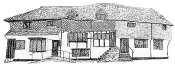 Midhurst Town CouncilA Meeting of the Planning and Infrastructure Committee took place at7.00pm on Monday 11th March 2024 in the Town Council offices, The Old Library, Knockhundred Row, MidhurstMINUTESPresent: Cllr D Coote (Chairman), Cllr M Facer, Cllr D Fraser, Cllr G McAra, Cllr J Travers and Cllr R Watts.In Attendance: S Hurr (Town Clerk and one member of the public.P/192/23 Chairman’s Announcements: The Chairman welcomed Councillors to the meeting. P/193/23- Apologies for Absence: Apologies had been received from Cllrs P Piper, D Merritt, and A Lambert.P/194/23- Declarations of Interest: NoneP/195/23- The minutes of meeting held on 26th February 2024: The minutes were proposed as an accurate record and agreed by all present.P/196/23- Matters Arising and Review of Actions from the Minutes of the Meeting held on 26th February 2024: NoneMeeting halted for Public Participation Session.P/197/23- Public Participation Session: No questions received.Meeting reconvened.P/198/23- Planning Applications – Midhurst: 	P/198/23.1 SDNP/24/00450/HOUS  Single storey rear extension.35 Pretoria Avenue, Midhurst, West Sussex, GU29 9PPDecision: The Town Council has no objection to this application.P/199/23.2 SDNP/24/00452/FUL Conversion and refurbishment of existing buildings to form 2 no. ground floor retail units, 1 no. 3-bed house, 1 no. 1-bed flat and 1 no. holiday let, and associated works.The Garrett House, Rumbolds Hill, Midhurst, West Sussex, GU29 9DGDecision: The Town Council has no objection to this application.P/199/23.3 SDNP/24/00136/HOUS Demolition of existing garage, replaced with two-storey extension to west elevation with associated roof works. Erection of detached workshop/storage area in rear garden.59 Elmleigh, Midhurst, West Sussex, GU29 9HADecision: The Town Council has no objection to this application.P/198/23.4 SDNP/24/00665/FUL Resubmission of SDNP/23/04525/FUL with minor amendments to the approved parking area, including the extension of the existing access road and adjustment of the access gates and garden wall.Court Green, St Annes Hill, Midhurst, West Sussex, GU29 9NNDecision: The Town Council has no objection to this application.P/198/23.5 SDNP/24/00666/LISResubmission of SDNP/23/04525/FUL with minor amendments to the approved parking area, including the extension of the existing access road and adjustment of the access gates and garden wall.Court Green, St Annes Hill, Midhurst, West Sussex, GU29 9NNDecision: The Town Council has no objection to this application.P/198/23.6 SDNP/24/00856/ADV Replacement of 1 no. fascia sign and 1 no. statutory sign.Nationwide, Rumbolds Hill, Midhurst, West Sussex, GU29 9BYDecision: The Town Council has no objection to this application.P/199/23 Tree Applications – Midhurst:	P/199/23.1 SDNP/24/00747/TCA Notification of intention to fell 1 no. Cordyline tree (T1) and 1 no. Conifer tree (T2).Cranwell, Ashfield Road, Midhurst, West Sussex, GU29 9JSDecision: The Town Council has no objection to this application.P/200/23 Decisions - To review decisions of previous applications: P/201/23 Matters of Report: Cllr McAra, sought clarification regarding a potential meeting with the owner of The Angel and Cllr Watts, confirmed it had not been possible to progress this matter to date.  Cllr Coote reported that he had received information from a resident regarding the current expenditure on the Jubilee Path project.  The Clerk also reported that email correspondence had been very recently received from West Sussex County Council (WSCC) providing survey reports in relation to usage of the path and speed data of surrounding roads.Actions: The Clerk to forward information received from WSCC to Councillors, and Cllr Coote respond further to the resident regarding Jubilee Path.P/202/23 Date of Next Meeting – 7.00pm, 25th March 2024.  The Meeting ended at 7.26pmSigned: ......................................................  Date: ........................... ChairmanDetails MTC DecisionSDNP DecisionSDNP/23/04450/HOUSNo objectionApproved